Logo Poradni Psychoplogiczno-Pedagogicznej nr 2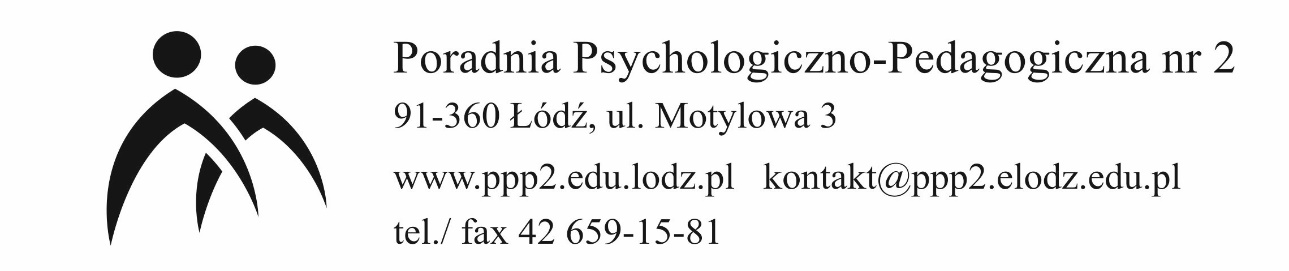 

Wniosek o przyjęcie dziecka na zajęcia terapeutyczne w ramach Zespołu Wczesnego Wspomagania Rozwoju imiona i nazwiska rodziców /prawnych opiekunów dziecka
___________________________________________________________________miejsce zamieszkania albo adres do korespondencji (jeżeli jest inny niż adres zamieszkania) 
___________________________________________________________________nr telefonu___________________________________________________________e-mail_______________________________________________________________imię i nazwisko dziecka
___________________________________________________________________data, miejsce urodzenia 
___________________________________________________________________ PESEL lub seria i nr dowodu potwierdzającego tożsamość
____________________________________________________________________Proszę o przyjęcie mojego dziecka na zajęcia terapeutyczne w ramach Zespołu Wczesnego Wspomagania Rozwoju przy PP-P nr 2 w Łodzi na rok szkolny 20____/20____. 
Dziecko posiada opinię o potrzebie wczesnego wspomagania rozwoju nr____________ wydaną przez Zespół Orzekający Poradni_____________________________________
(regon poradni)__________________ w dniu___________________________________

OŚWIADCZENIE WNIOSKODAWCY
Wyrażam zgodę na przetwarzanie danych osobowych moich i mojego dziecka zgodnie z ustawą z dn. 29.08.1997 r. o Ochronie Danych Osobowych (Dz. U. Nr 133 poz. 883) oraz na wykorzystywanie wizerunku dziecka dla potrzeb dokumentowania pracy terapeutycznej. 

czytelny podpis Wnioskodawcy (imię i nazwisko)_________________________________________________________________Łódź, dnia_________________________________________________________